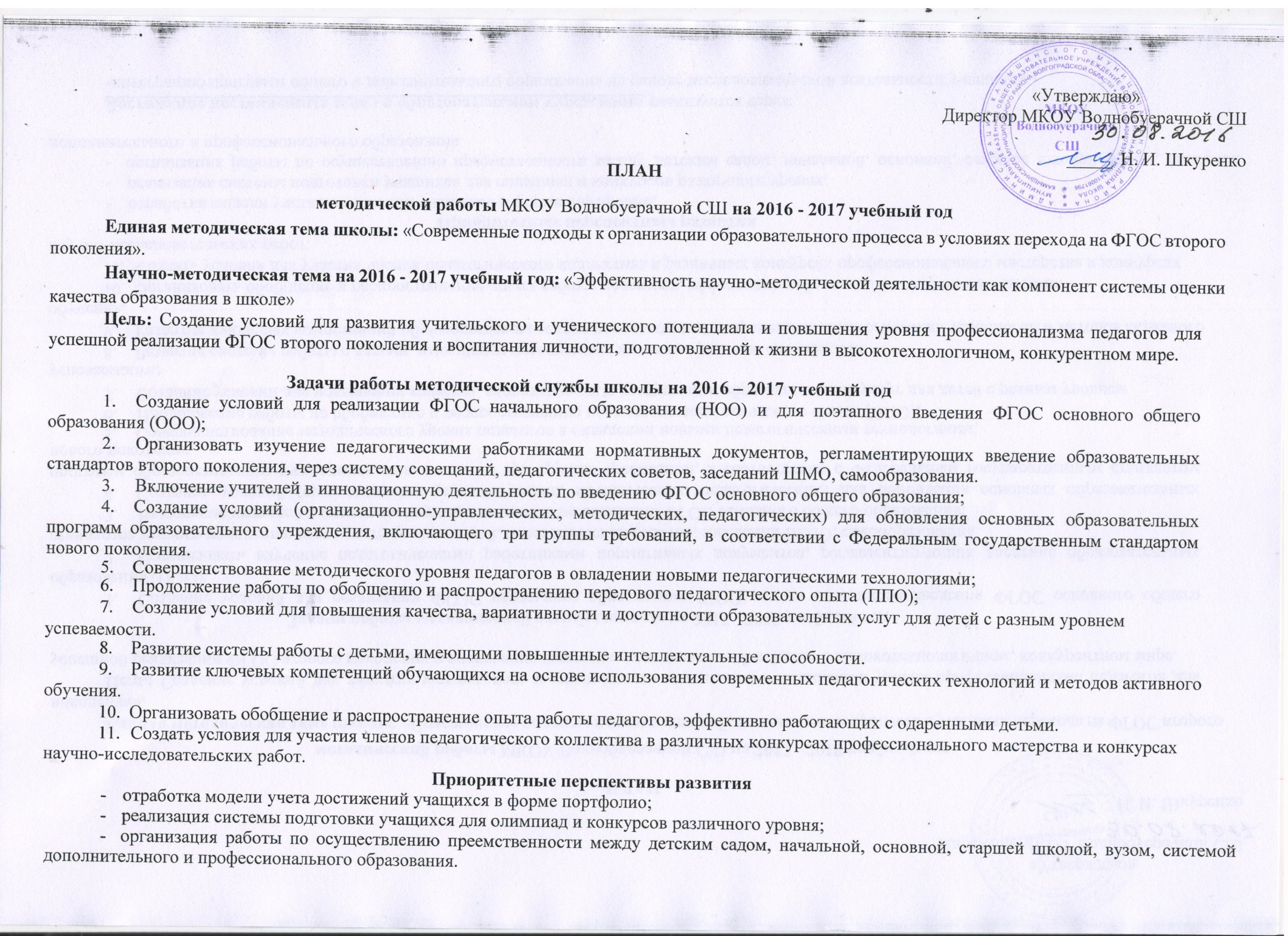                                                                                                                                                                                 «Утверждаю»Директор МКОУ Воднобуерачной СШ _____	Н. И. ШкуренкоПЛАНметодической работы МКОУ Воднобуерачной СШ на 2016 - 2017 учебный годЕдиная методическая тема школы: «Современные подходы к организации образовательного процесса в условиях перехода на ФГОС второго поколения».Научно-методическая тема на 2016 - 2017 учебный год: «Эффективность научно-методической деятельности как компонент системы оценки качества образования в школе»Цель: Создание условий для развития учительского и ученического потенциала и повышения уровня профессионализма педагогов для успешной реализации ФГОС второго поколения и воспитания личности, подготовленной к жизни в высокотехнологичном, конкурентном мире.Задачи работы методической службы школы на 2016 – 2017 учебный годСоздание условий для реализации ФГОС начального образования (НОО) и для поэтапного введения ФГОС основного общего образования (ООО);Организовать изучение педагогическими работниками нормативных документов, регламентирующих введение образовательных стандартов второго поколения, через систему совещаний, педагогических советов, заседаний ШМО, самообразования.Включение учителей в инновационную деятельность по введению ФГОС основного общего образования;Создание условий (организационно-управленческих, методических, педагогических) для обновления основных образовательных программ образовательного учреждения, включающего три группы требований, в соответствии с Федеральным государственным стандартом нового поколения.Совершенствование методического уровня педагогов в овладении новыми педагогическими технологиями;Продолжение работы по обобщению и распространению передового педагогического опыта (ППО);Создание условий для повышения качества, вариативности и доступности образовательных услуг для детей с разным уровнем успеваемости.Развитие системы работы с детьми, имеющими повышенные интеллектуальные способности.Развитие ключевых компетенций обучающихся на основе использования современных педагогических технологий и методов активного обучения.Организовать обобщение и распространение опыта работы педагогов, эффективно работающих с одаренными детьми.Создать условия для участия членов педагогического коллектива в различных конкурсах профессионального мастерства и конкурсах научно-исследовательских работ.Приоритетные перспективы развитияотработка модели учета достижений учащихся в форме портфолио;реализация системы подготовки учащихся для олимпиад и конкурсов различного уровня;организация работы по осуществлению преемственности между детским садом, начальной, основной, старшей школой, вузом, системой дополнительного и профессионального образования.Достижение поставленных задач в образовательном учреждении реализуется через:-интеграцию программ общего и дополнительного образования на основе исследовательской деятельности учащихся;-создание условий для построения индивидуальной образовательной траектории для каждого учащегося (методики личностно- ориентированного характера, информатизация образовательного процесса и др.);-предоставление возможности для всестороннего развития личности за счет внеурочной деятельности (кружки различной направленности), нетрадиционных форм проведения уроков, экскурсионных поездок;-создание активно-наглядной образовательной среды поддержки образовательного процесса, на основе которой возможно обеспечение устойчивого роста школьников к наукам и технологиям;повышение качества дополнительного образования, основанного на деятельностном подходе;обеспечение образовательного процесса кадрами специалистов из научно-технических отраслей, владеющих основами предметно- профессиональной культуры соответствующей области и навыками педагогической работы;создание условий для выполнения учащимися качественных исследовательских работ и проектных разработок в области актуальной научной проблематики и с использованием современного научно-технического оборудования;создание условий для подготовки участников для участия в олимпиадах, конкурсах и интеллектуальных соревнованиях муниципального, регионального, Всероссийского и международного уровня;Организация методической работы происходит в следующих формах:А	тематические педагогические советы;А	методический совет;А	методические объединения учителей-предметников;А	работа педагогов над темами по самообразованию;А	открытые уроки;А	аттестация педагогов;А	участие педагогов в семинарах и научно-практических конференциях;А	курсовая переподготовка;А	участие в конкурсах педагогического мастерства;А	наставничество - «Школа молодого педагога».Информационная работа методической службыИнструктивные -методические консультации.Методические семинарыПедагогические советы на 2016 - 2017 учебный годОсновные направления деятельностиГрафик предметных недель 2016-2017СрокиФормы работыМероприятияв течение годаметодические семинары, МС, заседания ШМО, самообразованиеИзучение педагогическими работниками нормативных документов, регламентирующих введение образовательных стандартов второго поколенияв течение годаразмещение информации на стендеВедение школьной документации. ЕИС.в течение годаразмещение информации на сайте, методические семинары, МСИнформирование обучающихся и их родителей, педагогов о конкурсах, олимпиадах, конференциях для учащихсяв течение годаметодические семинары, МС, заседания ШМОИнформирование педагогов об изменениях технологии и процедуры проведения аттестации педагогических и руководящих работниковавгустИнструктаж о порядке ведения классных журналов. Повторное ознакомление с основными положениями Положения о ведении классных журналов.августИнструктаж о ведении личных дел учащихсяавгустУточнение и корректировка учебной нагрузки, тарификацияавгустИнструктаж учителей по составлению рабочих программ.августО соблюдении техники безопасности.сентябрьРасписание учебных занятий.сентябрьСанитарное состояние школы. Выполнение режима.сентябрь-мартОрганизация работы по аттестации педагогических работников. Знакомство с Положением о школьной аттестационной комиссии.сентябрьВыполнение санитарно-гигиенического режима в школе. Организация охраны труда для учащихся во время учебно- воспитательного процесса.сентябрьСоздание банка данных детей, проживающих на закрепленной территории.сентябрьТехнология работы по составлению портфолио учителя в рамках подготовки к аттестацииоктябрьДиагностическое сопровождение работы классного руководителя.октябрьСоздания банка данных выпускников, сдающих выпускные экзамены по материалам и в форме ОГЭ, ЕГЭ(ГВЭ).декабрьСоздание банка данных учителей организаторов ОГЭ(ГВЭ).декабрьТехнология описание передового педагогического опыта.мартИтоговая аттестация выпускников 9, 11 классов. Особенности организации в текущем году.апрельВыполнение программы по количеству выполненных контрольных, практических, самостоятельных работ.апрельЗнакомство с нормативно-правовой базой. Положение о промежуточной итоговой аттестации учащихся.майЗаполнение документов строгой отчетности (аттестаты, книга выдачи аттестатов)майОрганизация военно-полевых сборов для учащихся 10 классов.СрокиТемаОтветственныеоктябрьПедагогические условия предупреждения адаптационных нарушений ушкольниковзам.директора по УВР, BP классный руководитель 1 классадекабрьРоль классного родительского собрания во взаимодействии семьи ишколызам.директора по BPфевральРесурсы современного урока, позволяющие качественно подготовитьсяк ГИА.зам.директора по УВР№Темы педсоветовсрокиответственныеУстановочные, тематические, итоговыеУстановочные, тематические, итоговыеУстановочные, тематические, итоговыеУстановочные, тематические, итоговые11.Результаты	ГИА-2016.2.  Утверждение	учебного плана.3. Утверждение плана работы школы на 2016-2017 учебный год4. Утверждение учебно-календарного графика на 2016-2017 учебный год5. Обсуждение ФГОС НОО для детей с ОВЗавгустДиректор школы, зам.директора по УВР2Итоги 1 четверти.Новый ФГОС ООО - один из основных элементов модернизации.Преемственность основных направлений деятельности учителей основной и средней школы в условиях реализации и освоения ФГОС.ноябрьзам.директора по УВР3.Самообразование один из путей повышения профессионального мастерства педагога и определяющий фактор успешной сдачи ЕГЭ обучающихся.Психологическое сопровождение обучающихся на ГИА.Итоги 2 четверти и 1 полугодия.январьзам.директора по УВР4 1.Уклад	школы - основа успешности ученика. Успешный ученик. Родители успешного ученика. Учитель успешного ученика. Уклад школы необходимый для воспитания успешного ученика2. ГИА -2017 выпускников 9, 11 классов: изменения, особенности, основные аспекты. Нормативно-правовые документы.3. Итоги успеваемости и посещаемости за 3 четверть.мартзам.директора по УВР, руководители ШМО, учителя-предметники51. О допуске учащихся 9,11 классов к экзаменам.майзам.директора по УВР6О переводе учащихся 1-8,10 классов.Итоги успеваемости и посещаемости за 4 четверть и учебный год71. Об окончании школы 9,11 классов.июньзам.директора по УВР1. Работа с педагогическими кадрами1. Работа с педагогическими кадрами1. Работа с педагогическими кадрами1. Работа с педагогическими кадрами1. Работа с педагогическими кадрами1.1. Повышение квалификацииЦель: совершенствование системы работы с педагогическими кадрами по самооценке деятельности и повышению профессиональной компетенции1.1. Повышение квалификацииЦель: совершенствование системы работы с педагогическими кадрами по самооценке деятельности и повышению профессиональной компетенции1.1. Повышение квалификацииЦель: совершенствование системы работы с педагогическими кадрами по самооценке деятельности и повышению профессиональной компетенции1.1. Повышение квалификацииЦель: совершенствование системы работы с педагогическими кадрами по самооценке деятельности и повышению профессиональной компетенции1.1. Повышение квалификацииЦель: совершенствование системы работы с педагогическими кадрами по самооценке деятельности и повышению профессиональной компетенции1.1.1. Курсовая переподготовка1.1.1. Курсовая переподготовка1.1.1. Курсовая переподготовка1.1.1. Курсовая переподготовка1.1.1. Курсовая переподготовка№ п/пСодержание работыСрокиИсполнителиФорма предоставления результатов1Составление перспективного плана курсовой подготовки на 2016-2017 учебный годСентябрьЗам.директора по УВРПерспективный план курсовой подготовки2Составление заявок на прохождение курсов повышения квалификации педагогов на 2016-2017 учебный годмайЗам.директора по УВРСписки педагогических работников на прохождение курсов повышения квалификации на 2016-2017 учебный год3Составление аналитических отчетов по итогам прохождения курсов повышения квалификацииВ соответствии с графикомПедагогиВыступление на МО1.1.2. Аттестация педагогических работниковЦель: определение соответствия уровня профессиональной компетентности и создание условий для повышения квалификационной категории педагогических работников1.1.2. Аттестация педагогических работниковЦель: определение соответствия уровня профессиональной компетентности и создание условий для повышения квалификационной категории педагогических работников1.1.2. Аттестация педагогических работниковЦель: определение соответствия уровня профессиональной компетентности и создание условий для повышения квалификационной категории педагогических работников1.1.2. Аттестация педагогических работниковЦель: определение соответствия уровня профессиональной компетентности и создание условий для повышения квалификационной категории педагогических работников1.1.2. Аттестация педагогических работниковЦель: определение соответствия уровня профессиональной компетентности и создание условий для повышения квалификационной категории педагогических работников1Составление перспективного плана аттестации педагогов на 2016-2017 учебный годАвгустЗам.директора по УВРПерспективный план2Индивидуальные консультации по оформлению документации для прохождения аттестацииВ течение годаЗам.директора по УВРПортфолио аттестуемых учителей, заявление3Изучение деятельности педагогов, оформление необходимых документов для прохождения аттестацииСогласно графикуЗам.директора по УВРРекомендации педагогам4Составление списков педагогических работников, выходящих на аттестацию в 2017 - 2018 учебном годуАпрельЗам.директора по УВРСписки педагогических работников, выходящих на аттестацию в 2017 -2018 учебном году5Теоретический семинар-практикум «Нормативно- правовая база и методические рекомендации по вопросу аттестации» (для педагогов, аттестующихся в 2017-2018 учебном году)МайЗам.директора по УВРПриказ, программа1.1.3. Обеспечение условий для изучения, обобщения и распространения передового опытаЦель: обобщение и распространение результатов профессиональной деятельности педагогов, повышение творческой активности учителей1.1.3. Обеспечение условий для изучения, обобщения и распространения передового опытаЦель: обобщение и распространение результатов профессиональной деятельности педагогов, повышение творческой активности учителей1.1.3. Обеспечение условий для изучения, обобщения и распространения передового опытаЦель: обобщение и распространение результатов профессиональной деятельности педагогов, повышение творческой активности учителей1.1.3. Обеспечение условий для изучения, обобщения и распространения передового опытаЦель: обобщение и распространение результатов профессиональной деятельности педагогов, повышение творческой активности учителей1.1.3. Обеспечение условий для изучения, обобщения и распространения передового опытаЦель: обобщение и распространение результатов профессиональной деятельности педагогов, повышение творческой активности учителейОбобщение опыта работы учителейОбобщение опыта работы учителейОбобщение опыта работы учителейОбобщение опыта работы учителейОбобщение опыта работы учителей1Оформление методической «копилки» на сайте школы, размещение материалов на профессиональных сайтах педагогов.В течение годаЗам.директора по УВРТезисы выступлений, конспекты, доклады и т.д. на школьном и других сайтах.2Представление опыта на заседании МОВ течение годаРуководители МО, учителя- предметникиПротоколы МО3Представление опыта на заседании МС, Распространение ППО школы на муниципальном, региональном уровнеПо плану МСЗам.директора по УВР, руководители МОПротокол МС Мастер-классы, открытые уроки, участие в конкурсах4Открытые уроки педагоговСогласно графикуПедагогиКонспекты открытых уроков5Выявление потенциальных участников профессиональных конкурсов разного уровня и оказание методической помощи в подготовке конкурсных материаловВ течение годаЗам.директора по УВР, руководители МО, педагогиУчастие в конкурсах6Участие в вебинарах, дистанционных конференциях, форумах.Публикации, сертификаты об участии1.1.4. Открытые уроки и мероприятияЦель: развитие интересов и креативности учащихся, творческого потенциала педагогов, развитие интереса к образовательным дисциплинам, мотивация к обучению1.1.4. Открытые уроки и мероприятияЦель: развитие интересов и креативности учащихся, творческого потенциала педагогов, развитие интереса к образовательным дисциплинам, мотивация к обучению1.1.4. Открытые уроки и мероприятияЦель: развитие интересов и креативности учащихся, творческого потенциала педагогов, развитие интереса к образовательным дисциплинам, мотивация к обучению1.1.4. Открытые уроки и мероприятияЦель: развитие интересов и креативности учащихся, творческого потенциала педагогов, развитие интереса к образовательным дисциплинам, мотивация к обучению1.1.4. Открытые уроки и мероприятияЦель: развитие интересов и креативности учащихся, творческого потенциала педагогов, развитие интереса к образовательным дисциплинам, мотивация к обучению1.Открытые уроки педагоговСогласно графику ПедагогиСогласно графику ПедагогиКонспекты открытых уроков1.1.5. Работа Методического совета школыЦель: реализация задач методической работы на текущий учебный год1.1.5. Работа Методического совета школыЦель: реализация задач методической работы на текущий учебный год1.1.5. Работа Методического совета школыЦель: реализация задач методической работы на текущий учебный год1.1.5. Работа Методического совета школыЦель: реализация задач методической работы на текущий учебный год1.1.5. Работа Методического совета школыЦель: реализация задач методической работы на текущий учебный год1.Обсуждение и утверждение плана методической работы школы, планов работы методических объединений.Обсуждение перечня необходимой документации для папки школьного методического объединения.Организация проведения стартовых диагностических работ.Сентябрьзам директора по УВР, руководители МОПлан методической работы, планы МО, протокол МС,Организация Школы молодого учителя.Организация курсов повышения квалификации.Изучение предварительного списка аттестуемых учителей.Организация школьного этапа Всероссийских олимпиад школьников.2.Рассмотрение особенностей системно- деятельного подхода в обучении в рамках требований ФГОС. Выработка рекомендаций для учителей.Обсуждение результатов проведения школьного этапаВсероссийских олимпиад школьников, организация подготовки учащихся к участию в муниципальном и региональном этапах.Состояние работы по повышению квалификации учителей.Аттестация педагогических работниковНоябрьзам директора по УВР, руководители МОБрошюра-рекомендации для учителей. Протокол МС.3.Итоги районных предметных олимпиадПроведение пробных экзаменов.Декабрьзам директора по УВР, руководители МОПротокол МС4.Работа педагогов с обучающимися, имеющими повышенную мотивацию к учебно - воспитательной деятельности.Работа с обучающимися, имеющими низкие учебные возможности.Подготовка к государственной аттестации 9 и 11 классов.Создание рабочей группы по подготовке к конкурсу «Самый классный, классный»Февральзам директора по УВР, руководители МОПротокол МС5.1. Отчет председателей методических объединений учителей о результатахучастия учащихся во Всероссийских олимпиадах школьников, в интеллектуально-творческих мероприятиях.Организация обмена педагогическим опытом.Состояние работы по подготовке к государственной итоговой аттестации в формах ЕГЭ, ОГЭ и ГВЭ.Мартзам директора по УВР, руководители МОПротокол МС6.Отчеты председателей методических объединений учителей о работе за 2016/2017 учебный год.Подведение итогов аттестации, повышения квалификации педагогических кадров школы за 2016/2017 учебный год.Итоги мониторинга качества образования за учебный год.Обсуждение плана методической работы на 2017/2018 учебный год.Майзам директора по УВР, руководители МОПротокол МС, проект плана методической работы на 2017/2018 учебный год1.1.6. Школьные и межшкольные семинары и конференции1.1.6. Школьные и межшкольные семинары и конференции1.1.6. Школьные и межшкольные семинары и конференции1.1.6. Школьные и межшкольные семинары и конференции1.1.6. Школьные и межшкольные семинары и конференции1.1.6. Школьные и межшкольные семинары и конференцииЦель: повышение уровня теоретических, методических знаний и профессиональное совершенствование педагоговЦель: повышение уровня теоретических, методических знаний и профессиональное совершенствование педагоговЦель: повышение уровня теоретических, методических знаний и профессиональное совершенствование педагоговЦель: повышение уровня теоретических, методических знаний и профессиональное совершенствование педагоговЦель: повышение уровня теоретических, методических знаний и профессиональное совершенствование педагоговЦель: повышение уровня теоретических, методических знаний и профессиональное совершенствование педагоговЦель: повышение уровня теоретических, методических знаний и профессиональное совершенствование педагоговЦель: повышение уровня теоретических, методических знаний и профессиональное совершенствование педагоговЦель: повышение уровня теоретических, методических знаний и профессиональное совершенствование педагогов1.Школьный семинар «Системно - деятельностный подход как механизм реализации ФГОС нового поколения»Школьный семинар «Системно - деятельностный подход как механизм реализации ФГОС нового поколения»ДекабрьДекабрьДекабрьЗам. директора по УВР, руководители ШМОЗам. директора по УВР, руководители ШМОЗам. директора по УВР, руководители ШМОПрограмма, приказПрограмма, приказПрограмма, приказ2.Единый методический день «Использование современных технологий в учебно- воспитательном процессе»Единый методический день «Использование современных технологий в учебно- воспитательном процессе»МартМартМартЗам. директора по УВР, руководители ШМОЗам. директора по УВР, руководители ШМОЗам. директора по УВР, руководители ШМОПрограмма, приказПрограмма, приказПрограмма, приказ3Конференция по темам самообразованияКонференция по темам самообразованияАпрельАпрельАпрельЗам. директора по УВР, руководители ШМОЗам. директора по УВР, руководители ШМОЗам. директора по УВР, руководители ШМОПриказ, программаПриказ, программаПриказ, программа4.Участие педагогов школы в работе межшкольных и районных МО, семинарах и научно-практических конференциях различного уровня.Участие педагогов школы в работе межшкольных и районных МО, семинарах и научно-практических конференциях различного уровня.В течение годаВ течение годаВ течение годаЗам. директора по УВР, руководители ШМО, педагогиЗам. директора по УВР, руководители ШМО, педагогиЗам. директора по УВР, руководители ШМО, педагогиПриказы, планыПриказы, планыПриказы, планы1.1.7. Диагностика деятельности педагоговЦель: совершенствование непрерывного процесса диагностики труда учителя1.1.7. Диагностика деятельности педагоговЦель: совершенствование непрерывного процесса диагностики труда учителя1.1.7. Диагностика деятельности педагоговЦель: совершенствование непрерывного процесса диагностики труда учителя1.1.7. Диагностика деятельности педагоговЦель: совершенствование непрерывного процесса диагностики труда учителя1.1.7. Диагностика деятельности педагоговЦель: совершенствование непрерывного процесса диагностики труда учителя1.1.7. Диагностика деятельности педагоговЦель: совершенствование непрерывного процесса диагностики труда учителя1.1.7. Диагностика деятельности педагоговЦель: совершенствование непрерывного процесса диагностики труда учителя1.1.7. Диагностика деятельности педагоговЦель: совершенствование непрерывного процесса диагностики труда учителя1.1.7. Диагностика деятельности педагоговЦель: совершенствование непрерывного процесса диагностики труда учителя1.1.7. Диагностика деятельности педагоговЦель: совершенствование непрерывного процесса диагностики труда учителя1.1.7. Диагностика деятельности педагоговЦель: совершенствование непрерывного процесса диагностики труда учителя1.1.7. Диагностика деятельности педагоговЦель: совершенствование непрерывного процесса диагностики труда учителя1.Индивидуальная работа с педагогами поИндивидуальная работа с педагогами поВ течение годаВ течение годаВ течение годаЗам. директора по УВРЗам. директора по УВРЗам. директора по УВРБанк анкет и опросовБанк анкет и опросовБанк анкет и опросовизучению профессиональных затруднений педагоговизучению профессиональных затруднений педагоговизучению профессиональных затруднений педагоговСправкаСправка2.2.Изучение профессиональной компетентности учителя (в рамках аттестации педагога)Изучение профессиональной компетентности учителя (в рамках аттестации педагога)Изучение профессиональной компетентности учителя (в рамках аттестации педагога)По графикуПо графикуЗам. директора по УВРЗам. директора по УВРЗам. директора по УВР3.3.Составление портфолио педагогаСоставление портфолио педагогаСоставление портфолио педагогаВ течение годаВ течение годаУчителя, руководители МОУчителя, руководители МОУчителя, руководители МОПортфолиоПортфолио1.1.8. Работа с методическими объединениямиЦель: совершенствование методического обеспечения образовательных программ и роста профессионального мастерства педагогов. Деятельность методических объединений осуществляется согласно индивидуальным планам, но с обязательным рассмотрением следующих вопросов:1.1.8. Работа с методическими объединениямиЦель: совершенствование методического обеспечения образовательных программ и роста профессионального мастерства педагогов. Деятельность методических объединений осуществляется согласно индивидуальным планам, но с обязательным рассмотрением следующих вопросов:1.1.8. Работа с методическими объединениямиЦель: совершенствование методического обеспечения образовательных программ и роста профессионального мастерства педагогов. Деятельность методических объединений осуществляется согласно индивидуальным планам, но с обязательным рассмотрением следующих вопросов:1.1.8. Работа с методическими объединениямиЦель: совершенствование методического обеспечения образовательных программ и роста профессионального мастерства педагогов. Деятельность методических объединений осуществляется согласно индивидуальным планам, но с обязательным рассмотрением следующих вопросов:1.1.8. Работа с методическими объединениямиЦель: совершенствование методического обеспечения образовательных программ и роста профессионального мастерства педагогов. Деятельность методических объединений осуществляется согласно индивидуальным планам, но с обязательным рассмотрением следующих вопросов:1.1.8. Работа с методическими объединениямиЦель: совершенствование методического обеспечения образовательных программ и роста профессионального мастерства педагогов. Деятельность методических объединений осуществляется согласно индивидуальным планам, но с обязательным рассмотрением следующих вопросов:1.1.8. Работа с методическими объединениямиЦель: совершенствование методического обеспечения образовательных программ и роста профессионального мастерства педагогов. Деятельность методических объединений осуществляется согласно индивидуальным планам, но с обязательным рассмотрением следующих вопросов:1.1.8. Работа с методическими объединениямиЦель: совершенствование методического обеспечения образовательных программ и роста профессионального мастерства педагогов. Деятельность методических объединений осуществляется согласно индивидуальным планам, но с обязательным рассмотрением следующих вопросов:1.1.8. Работа с методическими объединениямиЦель: совершенствование методического обеспечения образовательных программ и роста профессионального мастерства педагогов. Деятельность методических объединений осуществляется согласно индивидуальным планам, но с обязательным рассмотрением следующих вопросов:1.1.8. Работа с методическими объединениямиЦель: совершенствование методического обеспечения образовательных программ и роста профессионального мастерства педагогов. Деятельность методических объединений осуществляется согласно индивидуальным планам, но с обязательным рассмотрением следующих вопросов:1.1.8. Работа с методическими объединениямиЦель: совершенствование методического обеспечения образовательных программ и роста профессионального мастерства педагогов. Деятельность методических объединений осуществляется согласно индивидуальным планам, но с обязательным рассмотрением следующих вопросов:1.1.8. Работа с методическими объединениямиЦель: совершенствование методического обеспечения образовательных программ и роста профессионального мастерства педагогов. Деятельность методических объединений осуществляется согласно индивидуальным планам, но с обязательным рассмотрением следующих вопросов:1.1.Работа педагогов над темами самообразованияРабота педагогов над темами самообразованияРабота педагогов над темами самообразованияВ течение учебного годаВ течение учебного годаРуководитель, члены МОРуководитель, члены МОРуководитель, члены МОПланы работы по самообразованию, протоколы МОПланы работы по самообразованию, протоколы МО2.2.Работа с одаренными детьми (подготовка учащихся к олимпиадам)Работа с одаренными детьми (подготовка учащихся к олимпиадам)Работа с одаренными детьми (подготовка учащихся к олимпиадам)В течение учебного годаВ течение учебного годаРуководитель, члены МОРуководитель, члены МОРуководитель, члены МОПротоколы МОПротоколы МО3.3.Подготовка учащихся к государственной итоговой аттестацииПодготовка учащихся к государственной итоговой аттестацииПодготовка учащихся к государственной итоговой аттестацииВ течение учебного годаВ течение учебного годаРуководитель, члены МОРуководитель, члены МОРуководитель, члены МОПротоколы МОПротоколы МО4.4.Обобщение и распространение передового педагогического опытаОбобщение и распространение передового педагогического опытаОбобщение и распространение передового педагогического опытаСогласно плану МОСогласно плану МОРуководитель, члены МОРуководитель, члены МОРуководитель, члены МОПротоколы МО, МСПротоколы МО, МС5.5.Работа МО по предупреждению неуспеваемости и повышению качества знаний учащихсяРабота МО по предупреждению неуспеваемости и повышению качества знаний учащихсяРабота МО по предупреждению неуспеваемости и повышению качества знаний учащихсяВ течение учебного годаВ течение учебного годаРуководитель, члены МОРуководитель, члены МОРуководитель, члены МОПротоколы МОПротоколы МО6.6.Взаимопосещение уроковВзаимопосещение уроковВзаимопосещение уроковСогласно плану МОСогласно плану МОРуководитель, члены МОРуководитель, члены МОРуководитель, члены МОПротоколы МО, анализ посещенных уроковПротоколы МО, анализ посещенных уроков1.1.9. Работа с молодыми специалистамиЦель: оказание практической помощи учителям в вопросах совершенствования теоретических знаний и повышения педагогического мастерства.1.1.9. Работа с молодыми специалистамиЦель: оказание практической помощи учителям в вопросах совершенствования теоретических знаний и повышения педагогического мастерства.1.1.9. Работа с молодыми специалистамиЦель: оказание практической помощи учителям в вопросах совершенствования теоретических знаний и повышения педагогического мастерства.1.1.9. Работа с молодыми специалистамиЦель: оказание практической помощи учителям в вопросах совершенствования теоретических знаний и повышения педагогического мастерства.1.1.9. Работа с молодыми специалистамиЦель: оказание практической помощи учителям в вопросах совершенствования теоретических знаний и повышения педагогического мастерства.1.1.9. Работа с молодыми специалистамиЦель: оказание практической помощи учителям в вопросах совершенствования теоретических знаний и повышения педагогического мастерства.1.1.9. Работа с молодыми специалистамиЦель: оказание практической помощи учителям в вопросах совершенствования теоретических знаний и повышения педагогического мастерства.1.1.9. Работа с молодыми специалистамиЦель: оказание практической помощи учителям в вопросах совершенствования теоретических знаний и повышения педагогического мастерства.1.1.9. Работа с молодыми специалистамиЦель: оказание практической помощи учителям в вопросах совершенствования теоретических знаний и повышения педагогического мастерства.1.1.9. Работа с молодыми специалистамиЦель: оказание практической помощи учителям в вопросах совершенствования теоретических знаний и повышения педагогического мастерства.1.1.9. Работа с молодыми специалистамиЦель: оказание практической помощи учителям в вопросах совершенствования теоретических знаний и повышения педагогического мастерства.1.1.9. Работа с молодыми специалистамиЦель: оказание практической помощи учителям в вопросах совершенствования теоретических знаний и повышения педагогического мастерства.Первый год работыПервый год работыПервый год работыПервый год работыПервый год работыПервый год работыПервый год работыПервый год работыПервый год работыПервый год работыПервый год работыПервый год работы1.1.Собеседование с молодыми учителями. Выбор наставникаСобеседование с молодыми учителями. Выбор наставникаСобеседование с молодыми учителями. Выбор наставникаСентябрьСентябрьДиректор, руководитель МОДиректор, руководитель МОДиректор, руководитель МО2.2.Учебный план - программа - тематическое планирование. Постановка задач урока. Микроисследование «Как вы относитесь к своей профессии?»Учебный план - программа - тематическое планирование. Постановка задач урока. Микроисследование «Как вы относитесь к своей профессии?»Учебный план - программа - тематическое планирование. Постановка задач урока. Микроисследование «Как вы относитесь к своей профессии?»СентябрьСентябрьЗам. директора по УВРЗам. директора по УВРЗам. директора по УВРПротокол ШМП, анкета «Как вы относитесь к своей профессии?»Протокол ШМП, анкета «Как вы относитесь к своей профессии?»э.э.Инструктаж о ведении школьной документацииИнструктаж о ведении школьной документацииИнструктаж о ведении школьной документацииСентябрьСентябрьЗам. директора по УВРЗам. директора по УВРЗам. директора по УВРПротокол ШМППротокол ШМП4.4.Составление тематического планирования и поурочного планированияСоставление тематического планирования и поурочного планированияСоставление тематического планирования и поурочного планированияСентябрьСентябрьЗам. директора по УВРЗам. директора по УВРЗам. директора по УВРПротокол ШМППротокол ШМП5.5.Основы творческой разработки урока. Методические требования к современномуОсновы творческой разработки урока. Методические требования к современномуОсновы творческой разработки урока. Методические требования к современномуОктябрьОктябрьРуководитель МОРуководитель МОРуководитель МОПротокол ШМП, методическая разработкаПротокол ШМП, методическая разработкауроку.Дискуссия «Как добиться дисциплины на уроке?»Методическая разработка «В помощь молодому учителю»уроку.Дискуссия «Как добиться дисциплины на уроке?»Методическая разработка «В помощь молодому учителю»«В помощь молодому учителю»«В помощь молодому учителю»6.6.Системно-ролевая модель воспитательной работы класса (диагностика в работе Классного руководителя, проектирование целей, деятельность по сплочению и развитию коллектива, критерии оценки воспитанности учащихся)Дискуссия «Факторы, влияющие на уровень воспитанности»Системно-ролевая модель воспитательной работы класса (диагностика в работе Классного руководителя, проектирование целей, деятельность по сплочению и развитию коллектива, критерии оценки воспитанности учащихся)Дискуссия «Факторы, влияющие на уровень воспитанности»ОктябрьОктябрьОктябрьОктябрьЗам. директора по УВРЗам. директора по УВРПротокол ШМППротокол ШМП7.7.Посещение уроков молодого специалиста учителем-наставником с целью оказания методической помощи.Посещение уроков молодого специалиста учителем-наставником с целью оказания методической помощи.В течение годаВ течение годаВ течение годаВ течение годаУчитель-наставникУчитель-наставникАнализы уроковАнализы уроков8.8.Посещение уроков молодого специалиста администрацией школы, руководителями МОПосещение уроков молодого специалиста администрацией школы, руководителями МОВ течение годаВ течение годаВ течение годаВ течение годаЗам. директора по УВРЗам. директора по УВРАнализы уроковАнализы уроков9.9.Оценочная деятельность учителя, ученика. Дискуссия «Оценка и отметка - одно и то же или нет?»Посещение молодым специалистом уроков творчески работающих педагоговОценочная деятельность учителя, ученика. Дискуссия «Оценка и отметка - одно и то же или нет?»Посещение молодым специалистом уроков творчески работающих педагоговНоябрьНоябрьНоябрьНоябрьЗам. директора по УВРЗам. директора по УВРПротокол ШМППротокол ШМП10.10.Анализ и самоанализ урока. Требования к анализу урока. Типы и виды уроков. Виды анализа уроков.Анализ и самоанализ урока. Требования к анализу урока. Типы и виды уроков. Виды анализа уроков.ДекабрьДекабрьДекабрьДекабрьЗам. директора по УВРЗам. директора по УВРАналитическая справкаАналитическая справкаИ.И.Здоровьесберегающий подход в развитии успешности ученика.Анализ урока с позиции здоровьесбережения.Здоровьесберегающий подход в развитии успешности ученика.Анализ урока с позиции здоровьесбережения.ЯнварьЯнварьЯнварьЯнварьЗам. директора по УВРЗам. директора по УВРПротокол ШМППротокол ШМП12.12.Педагогический манеж - выступление молодых специалистов.Педагогический манеж - выступление молодых специалистов.ФевральФевральФевральФевральЗам. директора по УВР, молодые специалисты, педагог-наставникЗам. директора по УВР, молодые специалисты, педагог-наставникПлан (конспект) выступленияПлан (конспект) выступления13.13.Работа молодого специалиста по темеРабота молодого специалиста по темеМартМартМартМартЗам. директора по УВРЗам. директора по УВРПротокол ШМППротокол ШМПсамообразования. Контроль над работой молодого специалиста со слабоуспевающими и одаренными детьми. Собеседование с родителями учащихся классов молодого специалистасамообразования. Контроль над работой молодого специалиста со слабоуспевающими и одаренными детьми. Собеседование с родителями учащихся классов молодого специалистасамообразования. Контроль над работой молодого специалиста со слабоуспевающими и одаренными детьми. Собеседование с родителями учащихся классов молодого специалиста14.14.Проведение административного среза знаний. Подведение итогов работы ШМП Анкетирование на выявление профессиональных затруднений, определение степени комфортности педагога в коллективе.Проведение административного среза знаний. Подведение итогов работы ШМП Анкетирование на выявление профессиональных затруднений, определение степени комфортности педагога в коллективе.Проведение административного среза знаний. Подведение итогов работы ШМП Анкетирование на выявление профессиональных затруднений, определение степени комфортности педагога в коллективе.МайМайМайЗам. директора по УВРЗам. директора по УВРЗам. директора по УВРПротокол ШМП1.1.10. Работа с вновь прибывшими учителямиЦель: выявить уровень профессиональной компетенции и методической подготовки вновь прибывших учителей1.1.10. Работа с вновь прибывшими учителямиЦель: выявить уровень профессиональной компетенции и методической подготовки вновь прибывших учителей1.1.10. Работа с вновь прибывшими учителямиЦель: выявить уровень профессиональной компетенции и методической подготовки вновь прибывших учителей1.1.10. Работа с вновь прибывшими учителямиЦель: выявить уровень профессиональной компетенции и методической подготовки вновь прибывших учителей1.1.10. Работа с вновь прибывшими учителямиЦель: выявить уровень профессиональной компетенции и методической подготовки вновь прибывших учителей1.1.10. Работа с вновь прибывшими учителямиЦель: выявить уровень профессиональной компетенции и методической подготовки вновь прибывших учителей1.1.10. Работа с вновь прибывшими учителямиЦель: выявить уровень профессиональной компетенции и методической подготовки вновь прибывших учителей1.1.10. Работа с вновь прибывшими учителямиЦель: выявить уровень профессиональной компетенции и методической подготовки вновь прибывших учителей1.1.10. Работа с вновь прибывшими учителямиЦель: выявить уровень профессиональной компетенции и методической подготовки вновь прибывших учителей1.1.10. Работа с вновь прибывшими учителямиЦель: выявить уровень профессиональной компетенции и методической подготовки вновь прибывших учителей1.1.10. Работа с вновь прибывшими учителямиЦель: выявить уровень профессиональной компетенции и методической подготовки вновь прибывших учителей1.1.10. Работа с вновь прибывшими учителямиЦель: выявить уровень профессиональной компетенции и методической подготовки вновь прибывших учителей1.1.2.2.1.1.11. Обеспечение методической работыЦель: совершенствование методического обеспечения1.1.11. Обеспечение методической работыЦель: совершенствование методического обеспечения1.1.11. Обеспечение методической работыЦель: совершенствование методического обеспечения1.1.11. Обеспечение методической работыЦель: совершенствование методического обеспечения1.1.11. Обеспечение методической работыЦель: совершенствование методического обеспечения1.1.Работа с руководителями МО, зав. школьной библиотекой, по учебно-методическому обеспечению: учебники, учебно-методическая литератураРабота с руководителями МО, зав. школьной библиотекой, по учебно-методическому обеспечению: учебники, учебно-методическая литератураРабота с руководителями МО, зав. школьной библиотекой, по учебно-методическому обеспечению: учебники, учебно-методическая литератураВ течение годаВ течение годаВ течение годаЗам.директора по УВР, руководители МО, зав.библиотекойЗам.директора по УВР, руководители МО, зав.библиотекойЗам.директора по УВР, руководители МО, зав.библиотекойЗаказ учебников, подписка на учебно-методическую литературу2.2.Информационно-справочное обеспечение: Содействие внедрению и широкому использованию в школе информационных технологий.Организация и ведение консультационной работы с учителями как пользоваться ПК по вопросам применения новых информационных технологий в педагогике. Оказание помощи в проведение уроков с применением ЦОРов. Поддержание и развитие связей с другими учебными заведениями через электронную почту и Интерент по вопросам внедрения новых информационных технологий.Информационно-справочное обеспечение: Содействие внедрению и широкому использованию в школе информационных технологий.Организация и ведение консультационной работы с учителями как пользоваться ПК по вопросам применения новых информационных технологий в педагогике. Оказание помощи в проведение уроков с применением ЦОРов. Поддержание и развитие связей с другими учебными заведениями через электронную почту и Интерент по вопросам внедрения новых информационных технологий.Информационно-справочное обеспечение: Содействие внедрению и широкому использованию в школе информационных технологий.Организация и ведение консультационной работы с учителями как пользоваться ПК по вопросам применения новых информационных технологий в педагогике. Оказание помощи в проведение уроков с применением ЦОРов. Поддержание и развитие связей с другими учебными заведениями через электронную почту и Интерент по вопросам внедрения новых информационных технологий.В течение учебного годаВ течение учебного годаВ течение учебного годаАдминистрация школыАдминистрация школыАдминистрация школыСправка2. Инновационная деятельность2. Инновационная деятельность2. Инновационная деятельность2. Инновационная деятельность2. Инновационная деятельность2. Инновационная деятельность2. Инновационная деятельность2. Инновационная деятельность2. Инновационная деятельность2. Инновационная деятельность2. Инновационная деятельность2. Инновационная деятельность2.1. Информатизация образовательного процессаЦель: внедрение информационных технологий в учебно-воспитательный процесс, расширение информационного пространства2.1. Информатизация образовательного процессаЦель: внедрение информационных технологий в учебно-воспитательный процесс, расширение информационного пространства2.1. Информатизация образовательного процессаЦель: внедрение информационных технологий в учебно-воспитательный процесс, расширение информационного пространства2.1. Информатизация образовательного процессаЦель: внедрение информационных технологий в учебно-воспитательный процесс, расширение информационного пространства2.1. Информатизация образовательного процессаЦель: внедрение информационных технологий в учебно-воспитательный процесс, расширение информационного пространства2.1. Информатизация образовательного процессаЦель: внедрение информационных технологий в учебно-воспитательный процесс, расширение информационного пространства2.1. Информатизация образовательного процессаЦель: внедрение информационных технологий в учебно-воспитательный процесс, расширение информационного пространства2.1. Информатизация образовательного процессаЦель: внедрение информационных технологий в учебно-воспитательный процесс, расширение информационного пространства2.1. Информатизация образовательного процессаЦель: внедрение информационных технологий в учебно-воспитательный процесс, расширение информационного пространства2.1. Информатизация образовательного процессаЦель: внедрение информационных технологий в учебно-воспитательный процесс, расширение информационного пространства2.1. Информатизация образовательного процессаЦель: внедрение информационных технологий в учебно-воспитательный процесс, расширение информационного пространства2.1. Информатизация образовательного процессаЦель: внедрение информационных технологий в учебно-воспитательный процесс, расширение информационного пространства1.1.Реализация программы информатизации школыРеализация программы информатизации школыРеализация программы информатизации школыВ течение годаВ течение годаВ течение годаОтветственный за информатизациюОтветственный за информатизациюОтветственный за информатизациюПлан выполненияПлан выполнения2.2.Организация работы школьного сайта.Организация работы школьного сайта.Организация работы школьного сайта.В течение годаВ течение годаВ течение годаАдминистрация ОУ, руководители МО, учителя- предметникиАдминистрация ОУ, руководители МО, учителя- предметникиАдминистрация ОУ, руководители МО, учителя- предметникиСайтСайтоj.оj.Ведение электронных дневниковВедение электронных дневниковВедение электронных дневниковВ течение годаВ течение годаВ течение годаАдминистрация ОУ. учителя-предметникиАдминистрация ОУ. учителя-предметникиАдминистрация ОУ. учителя-предметникиЭлектронные дневники обучающихсяЭлектронные дневники обучающихся4.4.Применение компьютерных технологий (обучение педагогов работе с интерактивной доской)Применение компьютерных технологий (обучение педагогов работе с интерактивной доской)Применение компьютерных технологий (обучение педагогов работе с интерактивной доской)В течение годаВ течение годаВ течение годаОтветственный за информатизациюОтветственный за информатизациюОтветственный за информатизацию5.5.Использование ИКТ при проведении факультативных занятий, родительских собраний, внеурочных тематических мероприятийИспользование ИКТ при проведении факультативных занятий, родительских собраний, внеурочных тематических мероприятийИспользование ИКТ при проведении факультативных занятий, родительских собраний, внеурочных тематических мероприятийВ течение годаВ течение годаВ течение годаЗам. директора по УВР, зам. директора по BP. учителя-предметникиЗам. директора по УВР, зам. директора по BP. учителя-предметникиЗам. директора по УВР, зам. директора по BP. учителя-предметники6.6.Создание собственных презентаций, медиауроков, их проведениеСоздание собственных презентаций, медиауроков, их проведениеСоздание собственных презентаций, медиауроков, их проведениеВ течение годаВ течение годаВ течение годаРуководители МО, педагогиРуководители МО, педагогиРуководители МО, педагоги2.2. Создание условий для реализации ФГОС начального образования (НОО) и для поэтапного введения ФГОС основного общего образованияЦель: включение учителей в инновационную деятельность по реализации ФГОС НОО и опережающему введению ФГОС основного общего образования.2.2. Создание условий для реализации ФГОС начального образования (НОО) и для поэтапного введения ФГОС основного общего образованияЦель: включение учителей в инновационную деятельность по реализации ФГОС НОО и опережающему введению ФГОС основного общего образования.2.2. Создание условий для реализации ФГОС начального образования (НОО) и для поэтапного введения ФГОС основного общего образованияЦель: включение учителей в инновационную деятельность по реализации ФГОС НОО и опережающему введению ФГОС основного общего образования.2.2. Создание условий для реализации ФГОС начального образования (НОО) и для поэтапного введения ФГОС основного общего образованияЦель: включение учителей в инновационную деятельность по реализации ФГОС НОО и опережающему введению ФГОС основного общего образования.2.2. Создание условий для реализации ФГОС начального образования (НОО) и для поэтапного введения ФГОС основного общего образованияЦель: включение учителей в инновационную деятельность по реализации ФГОС НОО и опережающему введению ФГОС основного общего образования.2.2. Создание условий для реализации ФГОС начального образования (НОО) и для поэтапного введения ФГОС основного общего образованияЦель: включение учителей в инновационную деятельность по реализации ФГОС НОО и опережающему введению ФГОС основного общего образования.2.2. Создание условий для реализации ФГОС начального образования (НОО) и для поэтапного введения ФГОС основного общего образованияЦель: включение учителей в инновационную деятельность по реализации ФГОС НОО и опережающему введению ФГОС основного общего образования.2.2. Создание условий для реализации ФГОС начального образования (НОО) и для поэтапного введения ФГОС основного общего образованияЦель: включение учителей в инновационную деятельность по реализации ФГОС НОО и опережающему введению ФГОС основного общего образования.2.2. Создание условий для реализации ФГОС начального образования (НОО) и для поэтапного введения ФГОС основного общего образованияЦель: включение учителей в инновационную деятельность по реализации ФГОС НОО и опережающему введению ФГОС основного общего образования.2.2. Создание условий для реализации ФГОС начального образования (НОО) и для поэтапного введения ФГОС основного общего образованияЦель: включение учителей в инновационную деятельность по реализации ФГОС НОО и опережающему введению ФГОС основного общего образования.2.2. Создание условий для реализации ФГОС начального образования (НОО) и для поэтапного введения ФГОС основного общего образованияЦель: включение учителей в инновационную деятельность по реализации ФГОС НОО и опережающему введению ФГОС основного общего образования.2.2. Создание условий для реализации ФГОС начального образования (НОО) и для поэтапного введения ФГОС основного общего образованияЦель: включение учителей в инновационную деятельность по реализации ФГОС НОО и опережающему введению ФГОС основного общего образования.2.2. Создание условий для реализации ФГОС начального образования (НОО) и для поэтапного введения ФГОС основного общего образованияЦель: включение учителей в инновационную деятельность по реализации ФГОС НОО и опережающему введению ФГОС основного общего образования.1.1.Разработка и утверждение рабочих программРазработка и утверждение рабочих программРазработка и утверждение рабочих программАвгуст 2016Август 2016Август 2016Учителя, руководители ШМО, зам. директора по УВРУчителя, руководители ШМО, зам. директора по УВРУчителя, руководители ШМО, зам. директора по УВРУтвержденные рабочие программыУтвержденные рабочие программы2.2.Поэтапное обучение педагогов школы по проблеме введения ФГОС ОООПоэтапное обучение педагогов школы по проблеме введения ФГОС ОООПоэтапное обучение педагогов школы по проблеме введения ФГОС ОООВ течение учебного годаВ течение учебного годаВ течение учебного годаУчителяУчителяУчителяСписок учителей, прошедших обучение. Перспективный план обученияСписок учителей, прошедших обучение. Перспективный план обучения3.3.Проведение семинара по теме «Нормативная база ФГОС ООО. Требования к рабочим программам»Проведение семинара по теме «Нормативная база ФГОС ООО. Требования к рабочим программам»Проведение семинара по теме «Нормативная база ФГОС ООО. Требования к рабочим программам»Август 2016Август 2016Август 2016Зам. директора по УВРЗам. директора по УВРЗам. директора по УВРМетодическая готовность учителей к составлению рабочих программ в условиях ФГОС.Методическая готовность учителей к составлению рабочих программ в условиях ФГОС.4.4.Подготовка и проведение тематических педагогических советовПодготовка и проведение тематических педагогических советовПодготовка и проведение тематических педагогических советовПо графику педагогических советовПо графику педагогических советовПо графику педагогических советовЗаместители директора по УВРЗаместители директора по УВРЗаместители директора по УВРПротоколы педсоветовПротоколы педсоветов5.5.Изучение опыта МКОУ Воднобуерачной СШ,Изучение опыта МКОУ Воднобуерачной СШ,Изучение опыта МКОУ Воднобуерачной СШ,В течениеВ течениеВ течениеУчителя, руководителиУчителя, руководителиУчителя, руководителиИнформацияИнформация1.1.9. Работа с молодыми специалистамиЦель: оказание практической помощи учителям в вопросах совершенствования теоретических знаний и повышения педагогического мастерства.1.1.9. Работа с молодыми специалистамиЦель: оказание практической помощи учителям в вопросах совершенствования теоретических знаний и повышения педагогического мастерства.1.1.9. Работа с молодыми специалистамиЦель: оказание практической помощи учителям в вопросах совершенствования теоретических знаний и повышения педагогического мастерства.1.1.9. Работа с молодыми специалистамиЦель: оказание практической помощи учителям в вопросах совершенствования теоретических знаний и повышения педагогического мастерства.1.1.9. Работа с молодыми специалистамиЦель: оказание практической помощи учителям в вопросах совершенствования теоретических знаний и повышения педагогического мастерства.1.1.9. Работа с молодыми специалистамиЦель: оказание практической помощи учителям в вопросах совершенствования теоретических знаний и повышения педагогического мастерства.1.1.9. Работа с молодыми специалистамиЦель: оказание практической помощи учителям в вопросах совершенствования теоретических знаний и повышения педагогического мастерства.1.1.9. Работа с молодыми специалистамиЦель: оказание практической помощи учителям в вопросах совершенствования теоретических знаний и повышения педагогического мастерства.1.1.9. Работа с молодыми специалистамиЦель: оказание практической помощи учителям в вопросах совершенствования теоретических знаний и повышения педагогического мастерства.Первый год работыПервый год работыПервый год работыПервый год работыПервый год работыПервый год работыПервый год работыПервый год работыПервый год работы1.1.Собеседование с молодыми учителями. Выбор наставникаСобеседование с молодыми учителями. Выбор наставникаСентябрьСентябрьДиректор, руководитель МО2.2.Учебный план - программа — тематическое планирование. Постановка задач урока. Микроисследование «Как вы относитесь к своей профессии?»Учебный план - программа — тематическое планирование. Постановка задач урока. Микроисследование «Как вы относитесь к своей профессии?»СентябрьСентябрьЗам. директора по УВРПротокол ШМП, анкета«Как вы относитесь к своей профессии?»Протокол ШМП, анкета«Как вы относитесь к своей профессии?»3.3.Инструктаж о ведении школьной документацииИнструктаж о ведении школьной документацииСентябрьСентябрьЗам. директора по УВРПротокол ШМППротокол ШМП4.4.Составление тематическогопланирования и поурочного планированияСоставление тематическогопланирования и поурочного планированияСентябрьСентябрьЗам. директора по УВРПротокол ШМППротокол ШМП5.5.Основы творческой разработки урока. Методические требования к современному урокуДискуссия «Как добиться дисциплины на уроке?»Методическая разработка «В помощь молодому учителю»Основы творческой разработки урока. Методические требования к современному урокуДискуссия «Как добиться дисциплины на уроке?»Методическая разработка «В помощь молодому учителю»ОктябрьОктябрьРуководитель МОпротокол ШМП,методическая разработка«В помощь молодомуучителю»протокол ШМП,методическая разработка«В помощь молодомуучителю»6.6.Системно-ролевая модель воспитательной работы класса (диагностика в работе Классного руководителя, проектирование целей, деятельность по сплочению и развитию коллектива, критерии оценки воспитанности учащихся)Дискуссия «Факторы, влияющие на уровень воспитанности»Системно-ролевая модель воспитательной работы класса (диагностика в работе Классного руководителя, проектирование целей, деятельность по сплочению и развитию коллектива, критерии оценки воспитанности учащихся)Дискуссия «Факторы, влияющие на уровень воспитанности»ОктябрьОктябрьЗам. директора по У BPПротокол ШМППротокол ШМП7.7.Посещение уроков молодого специалиста учителем-наставником с целью оказания методической помощи.Посещение уроков молодого специалиста учителем-наставником с целью оказания методической помощи.В течение годаВ течение годаУчитель-наставникАнализы уроковАнализы уроков8.8.Посещение уроков молодого специалиста администрацией школы, руководителями МОПосещение уроков молодого специалиста администрацией школы, руководителями МОВ течение годаВ течение годаЗам. директора по У BPАнализы уроковАнализы уроков9.9.Оценочная деятельность учителя, ученика.Дискуссия «Оценка и отметка –одно и то же или нет?»Посещение молодым специалистомуроков творчески работающих педагоговОценочная деятельность учителя, ученика.Дискуссия «Оценка и отметка –одно и то же или нет?»Посещение молодым специалистомуроков творчески работающих педагоговНоябрьНоябрьЗам. директора по У BPПротокол ШМППротокол ШМП10.10.Анализ и самоанализ урока. Требования к анализу урока. Типы и виды уроков. Виды анализа уроков.Анализ и самоанализ урока. Требования к анализу урока. Типы и виды уроков. Виды анализа уроков.ДекабрьДекабрьЗам. директора по УВРАналитическая справкаАналитическая справка11.11.Здоровьесберегающий подход в развитии успешности ученика.Анализ урока с позиции здоровьесбережения.Здоровьесберегающий подход в развитии успешности ученика.Анализ урока с позиции здоровьесбережения.ЯнварьЯнварьЗам. директора по УВРПротокол ШМППротокол ШМП12.12.Педагогический манеж - выступление молодых специалистов.Педагогический манеж - выступление молодых специалистов.ФевральФевральЗам. директора по УВР, молодые специалисты, педагог-наставникПлан (конспект)выступленияПлан (конспект)выступления13.13.Работа молодого специалиста по темесамообразования. Контроль над работой молодого специалиста со слабоуспевающими и одаренными детьми. Собеседование с родителями учащихся классов молодого специалистаРабота молодого специалиста по темесамообразования. Контроль над работой молодого специалиста со слабоуспевающими и одаренными детьми. Собеседование с родителями учащихся классов молодого специалистаМартМартЗам. директора по УВРПротокол ШМППротокол ШМП14.14.Проведение административного среза знаний. Подведение итогов работы ШМП Анкетирование на выявление профессиональных затруднений, определение степени комфортности педагога в коллективе.Проведение административного среза знаний. Подведение итогов работы ШМП Анкетирование на выявление профессиональных затруднений, определение степени комфортности педагога в коллективе.МайМайЗам. директора по УВРПротокол ШМППротокол ШМП1.1.10. Работа с вновь прибывшими учителямиЦель: выявить уровень профессиональной компетенции и методической подготовки вновь прибывших учителей1.1.10. Работа с вновь прибывшими учителямиЦель: выявить уровень профессиональной компетенции и методической подготовки вновь прибывших учителей1.1.10. Работа с вновь прибывшими учителямиЦель: выявить уровень профессиональной компетенции и методической подготовки вновь прибывших учителей1.1.10. Работа с вновь прибывшими учителямиЦель: выявить уровень профессиональной компетенции и методической подготовки вновь прибывших учителей1.1.10. Работа с вновь прибывшими учителямиЦель: выявить уровень профессиональной компетенции и методической подготовки вновь прибывших учителей1.1.10. Работа с вновь прибывшими учителямиЦель: выявить уровень профессиональной компетенции и методической подготовки вновь прибывших учителей1.1.10. Работа с вновь прибывшими учителямиЦель: выявить уровень профессиональной компетенции и методической подготовки вновь прибывших учителей1.1.10. Работа с вновь прибывшими учителямиЦель: выявить уровень профессиональной компетенции и методической подготовки вновь прибывших учителей1.1.10. Работа с вновь прибывшими учителямиЦель: выявить уровень профессиональной компетенции и методической подготовки вновь прибывших учителей1.1.2.2.1.1.11. Обеспечение методической работыЦель: совершенствование методического обеспечения1.1.11. Обеспечение методической работыЦель: совершенствование методического обеспечения1.1.11. Обеспечение методической работыЦель: совершенствование методического обеспечения1.1.11. Обеспечение методической работыЦель: совершенствование методического обеспечения1.1.11. Обеспечение методической работыЦель: совершенствование методического обеспечения1.1.11. Обеспечение методической работыЦель: совершенствование методического обеспечения1.1.11. Обеспечение методической работыЦель: совершенствование методического обеспечения1.1.11. Обеспечение методической работыЦель: совершенствование методического обеспечения1.1.11. Обеспечение методической работыЦель: совершенствование методического обеспечения1.1.Работа с руководителями МО, зав. школьной библиотекой, по учебно-методическому обеспечению: учебники, учебно-методическая литератураРабота с руководителями МО, зав. школьной библиотекой, по учебно-методическому обеспечению: учебники, учебно-методическая литератураВ течение годаВ течение годаЗам.директора по УВР, руководители МО, зав.библиотекойЗам.директора по УВР, руководители МО, зав.библиотекойЗаказ учебников, подписка на учебно-методическую литературу2.2.Информационно-справочное обеспечение: Содействие внедрению и широкому использованию в школе информационных технологий.Организация и ведение консультационной работы с учителями как пользоваться ПК по вопросам применения новых информационных технологий в педагогике. Оказание помощи в проведение уроков с применением ЦОРов. Поддержание и развитие связей с другими учебными заведениями через электронную почту и Интерент по вопросам внедрения новых информационных технологий.Информационно-справочное обеспечение: Содействие внедрению и широкому использованию в школе информационных технологий.Организация и ведение консультационной работы с учителями как пользоваться ПК по вопросам применения новых информационных технологий в педагогике. Оказание помощи в проведение уроков с применением ЦОРов. Поддержание и развитие связей с другими учебными заведениями через электронную почту и Интерент по вопросам внедрения новых информационных технологий.В течение учебного годаВ течение учебного годаАдминистрация школыАдминистрация школыСправка2. Инновационная деятельность2. Инновационная деятельность2. Инновационная деятельность2. Инновационная деятельность2. Инновационная деятельность2. Инновационная деятельность2. Инновационная деятельность2. Инновационная деятельность2. Инновационная деятельность2.1. Информатизация образовательного процессаЦель: внедрение информационных технологий в учебно-воспитательный процесс, расширение информационного пространства2.1. Информатизация образовательного процессаЦель: внедрение информационных технологий в учебно-воспитательный процесс, расширение информационного пространства2.1. Информатизация образовательного процессаЦель: внедрение информационных технологий в учебно-воспитательный процесс, расширение информационного пространства2.1. Информатизация образовательного процессаЦель: внедрение информационных технологий в учебно-воспитательный процесс, расширение информационного пространства2.1. Информатизация образовательного процессаЦель: внедрение информационных технологий в учебно-воспитательный процесс, расширение информационного пространства2.1. Информатизация образовательного процессаЦель: внедрение информационных технологий в учебно-воспитательный процесс, расширение информационного пространства2.1. Информатизация образовательного процессаЦель: внедрение информационных технологий в учебно-воспитательный процесс, расширение информационного пространства2.1. Информатизация образовательного процессаЦель: внедрение информационных технологий в учебно-воспитательный процесс, расширение информационного пространства2.1. Информатизация образовательного процессаЦель: внедрение информационных технологий в учебно-воспитательный процесс, расширение информационного пространства1.1.Реализация программы информатизации школыРеализация программы информатизации школыВ течение годаВ течение годаОтветственный за информатизациюОтветственный за информатизациюПлан выполненияПлан выполнения2.2.Организация работы школьного сайта.Организация работы школьного сайта.В течение годаВ течение годаАдминистрация ОУ, руководители МО, учителя- предметникиАдминистрация ОУ, руководители МО, учителя- предметникиСайтСайт3.3.Ведение электронных дневниковВедение электронных дневниковВ течение годаВ течение годаАдминистрация ОУ, учителя-предметникиАдминистрация ОУ, учителя-предметникиЭлектронные дневники обучающихсяЭлектронные дневники обучающихся4.4.Применение компьютерных технологий (обучение педагогов работе с интерактивной доской)Применение компьютерных технологий (обучение педагогов работе с интерактивной доской)В течение годаВ течение годаОтветственный за информатизациюОтветственный за информатизацию5.5.Использование ИКТ при проведении факультативных занятий, родительских собраний, внеурочных тематических мероприятийИспользование ИКТ при проведении факультативных занятий, родительских собраний, внеурочных тематических мероприятийВ течение годаВ течение годаЗам. директора по УВР, зам. директора по BP, учителя-предметникиЗам. директора по УВР, зам. директора по BP, учителя-предметники6.6.Создание собственных презентаций, медиауроков, их проведениеСоздание собственных презентаций, медиауроков, их проведениеВ течение годаВ течение годаРуководители МО, педагогиРуководители МО, педагоги2.2. Создание условий для реализации ФГОС начального образования (НОО) и для поэтапного введения ФГОС основного общего образованияЦель: включение учителей в инновационную деятельность по реализации ФГОС НОО и опережающему введению ФГОС основного общего образования.2.2. Создание условий для реализации ФГОС начального образования (НОО) и для поэтапного введения ФГОС основного общего образованияЦель: включение учителей в инновационную деятельность по реализации ФГОС НОО и опережающему введению ФГОС основного общего образования.2.2. Создание условий для реализации ФГОС начального образования (НОО) и для поэтапного введения ФГОС основного общего образованияЦель: включение учителей в инновационную деятельность по реализации ФГОС НОО и опережающему введению ФГОС основного общего образования.2.2. Создание условий для реализации ФГОС начального образования (НОО) и для поэтапного введения ФГОС основного общего образованияЦель: включение учителей в инновационную деятельность по реализации ФГОС НОО и опережающему введению ФГОС основного общего образования.2.2. Создание условий для реализации ФГОС начального образования (НОО) и для поэтапного введения ФГОС основного общего образованияЦель: включение учителей в инновационную деятельность по реализации ФГОС НОО и опережающему введению ФГОС основного общего образования.1.Разработка и утверждение рабочих программАвгуст 2016Учителя, руководители ШМО, зам. директора по УВРУтвержденные рабочие программы2.Поэтапное обучение педагогов школы по проблеме введения ФГОС ОООВ течение учебного годаУчителяСписок учителей, прошедших обучение. Перспективный план обучения3.Проведение семинара по теме «Нормативная база ФГОС ООО. Требования к рабочим программам»Август 2016Зам. директора по УВРМетодическая готовность учителей к составлению рабочих программ в условиях ФГОС.4.Подготовка и проведение тематических педагогических советовПо графику педагогических советовЗаместители директора по УВРПротоколы педсоветов5.Изучение опыта МКОУ Воднобуерачной СШ,В течениеУчителя, руководителиИнформацияПредметноябрьдекабрьянварьфевральмартапрельответственныеГуманитарный циклРусский языкЛитератураИностранный языкВторая неделяГаургова Е.В.Начальная школаТретья неделяШмальц И.В.Физико-математический циклФизикаМатематикаИнформатикаВторая неделяДегтярева Н.В.Естественно-географический циклХимияБиологияГеографияПервая неделяДжафарова О.М.Общественно-научный циклИсторияОбществознаниеВторая неделяБуторина Н.В. ТехнологияФизическая культураМузыкаОтчет кружковРуководители ДО